Spur Road SurgerySpur Road Surgery, 1 Spur Road, Tottenham, London N15 4AATel: 020 8800 9837       Fax: 020 8802 3568      Email: spurroad.surgery@nhs.netWebsite: spurroadsurgery-tottenham.co.ukADULT REGISTRATION FORMDear Patient,Thank you for applying to register with Spur Road Surgery as a new or returning patient. In order for your application to be processed accordingly, you must provide the following on:All Patients:Completed NHS GMS1 registration form AttachedCompleted New Patient Health Questionnaire AttachedUK residents:Proof of Photographic I.D: Passport or Driving LicenceMedical Card/ NHS number (you can obtain this from your previous GP)Proof of Address:Your Utility BillCouncil Tax BillTenancy Agreement.EU Patients:Proof of Photographic I.D: Passport or valid ID cardProof of Address:Your Utility BillCouncil Tax BillTenancy Agreement.College/ university confirmation letterBenefits documentNON EU Patients:Proof of Photographic I.D: Passport with an up to date Visa valid for a minimum of 6 monthsProof of Address:Your Utility BillCollege/ university confirmation letterCurrent employment agreementAsylum Seekers:Proof of  I.D: ARC card or SAL 1/ SAL 2Proof of Address: Your Utility BillOther: Home office documentsPlease bring all your current medication or your repeat prescription sheet with you for your first appointment.If you are aged 40 and 70 you will be required to book an appointment for a health check.Patients Agreement On joining Spur Road Surgery you must be prepared to see the nurse or clinical pharmacist instead of the doctor for minor illness or when appropriate.Our nurses and clinical pharmacist are skilled and an essential part of our patient care team, helping to free up the GP’s time for patients with more complex problems.We ask all patients for etiquette within the practice, which means patients must:Cancel appointment if you cannot attendCall to let us know if you are running late- any longer than 10 minutes late you will not be seen.Notify us immediately when there are changes in details such as names, address, and contact details.Adhere to practice Zero Tolerance PolicyAdhere to practice complaints and compliments policy.Print Name:Signed:Date: Please note: Further information may be required at registration.REGISTRATION WILL ONLY BE COMPLETED ONCE YOU HAVE HAD YOUR NEW PATIENT CHECK WITH THE NURSE.Kind Regards,P.DasguptaPromita DasguptaAssistant Practice ManagerSpur Road SurgeryNEW PATIENT APPLICATION TO JOIN THE PRACTICE LISTWelcome to Spur Road Surgery. Please complete this application form so we can trace your medical notes and meet your health needs efficiently. When you have registered we will arrange an appointment with a GP or Practice Nurse for your New Patient Health Check. Please note that all staff working for the NHS has a legal duty to keep information about you confidential.   PATIENT DETAILS:     Title: Mr  Mrs  Ms  Miss  Other ……………………   Gender: Male   Female  Transgender  Gender Fluid    Full Name: ………………………………………………….. Marital Status: …………….…Maiden Name: …………...…………….Date of Birth: ………………………………… Place of birth:…………………………First Language:………………………………. Home Phone Number: ……………………………….  Mobile Number: ………………………..……… (We will use this to send appointment reminders)   Email Address:………………………………….......................................Next of Kin’s Name ………………………………..………….… Next of Kin’s telephone number:…………..……………………… Next of Kin’s relationship to you: …………..……………………………………………………………………………………………..Current Address ….……………….……………………………..…………………………………………………………………………Post Code:….………..............................................Please list other residents of your home who are registered with us (Name and DOB): ……………………………………………………………………….………........................................................................................……………………………………………………………………….………........................................................................................Would you like to register for online access? Yes / No Please ask at reception for log on details once registered.(Please complete Box 15)Ethnicity: (please tick)Ethnic Category Refused   Religion: (please tick)  Church of England  Catholic  Buddhist  Hindu Muslim  Sikh Jewish  Jehovah’s witness  No religion  Other Religion (state) ….………........................................................................................ Do you need an interpreter? (Please tick)Looking after a family memberAre you looking after someone? Let us know if you are looking after someone who is ill, frail, disabled or has mental health and or/ emotional support needs, or substance misuse problems.Is someone looking after you?Let us know if a family member, friend, or neighbour looks after you. If yes, they are your carer. You are welcome to invite your carer to accompany you to visits at the practice.Carer’s name:………………………..…………………..……. Carer’s telephone number:……………….……………….…….…....  Carer’s relationship to you:…………………………...…... Carer’s address: ……………………….…….…...................................Are you currently employed?  Yes  NoIf so please specify whether:  Full time  Part time  self employedIf you are not employed, please indicated which best describes you:  Retired  student  homemaker  unemployedIf returning from the armed forces please state which below: Army Royal Navy Royal Air ForceWomen OnlyWhat is the date of your last smear test? Date:…………… Result:………………Was this at your GP Surgery?  Yes  No Date of last mammogram (if applicable:)………..……... Which Hospital/ Centre?…………………………………………...……...Do you wish to see a female doctor in this practice for contraceptive services (including the pill, coil, implant)  Yes  No Your Medical BackgroundPlease state any allergies and sensitives you have to medicines, food and dressings (i.e. penicillin, aspirin, plasters, nuts, bee stings etc.): ……………………………….….……………….…….…....……………….………………………………………………….…….…....   Please state any mental disabilities you have:……………………………….….……………….…….…....……………….………………………………………………….…….….... What chronic medical conditions do you have? Please select all that applyWhat operations have you had? …………………………………….……………………………………….…………………………...…………………………………….……………………………………….……………………………………….………………………...What injuries have you had? …………………………………….……………………………………….…………..............................…………………………………….……………………………………….………………………………………………….....…………...Current MedicationPlease list any tablets, medicines or other treatments you are currently taking/ undertaking: …………………………………….…………………………………….……………………………………….………………………………………………….....…………...…………………………………….……………………………………….………………………………………………….....…………...Are you able to take your own medicines?   Yes  NoIf no please give details e.g. swallowing or opening containers: ……………………………………….…………………………….We provide electronic presciring (EPS), which means your prescriptions are send via computer to your choice of pharmacy, ready for your collection.Would you like to select your pharmacy to collect your prescriptions from? Yes  NoIf yes what is the name and address of this pharmacy? …………………………………….…………………………………………………………………………….……………………………………….………………………………………………….....…………..LifestyleAre you currently a smoker?  Yes  NoHave you ever been a smoker?  Yes  NoIf you smoke, how many cigarettes/ cigars/ tobacco do you smoke in a week?If you are a smoker and want to STOP please tick here:  Have you taken any recreational drugs in the past/ currently taking any? i.e. weed, cocaine, MDMA   Yes  NoHow much alcohol do you drink in a week? (units) …………………………………….………………………………………(1 unit = 1 small glass of wine/ single measure of sprits/ ½ pint of beer)(Please complete the Audit C test towards to back)Diet and Exercise What type of diet do you have?  Healthy   Unhealthy  Vegetarian  Vegan  other (please state)……………………How much exercise do you do?  Sedentary (No exercise)   Gentle (climbs stairs, walking, gardening)  Moderate (cycling, swimming regularly)  Vigorous (hiking, skiing, gym regularly) Family HistoryAre there any serious diseases such as e.g. Diabetes, Asthma, Thyroid disorder, Stroke, COPD, Heart attack, Cancer, high blood pressure that affect your parents, brothers, sisters or children?Sharing your medical recordMedical record sharing allows your complete GP medical record to be made available to authorise healthcare professionals involved in your care. You will always be asked your permission before anybody looks at your shared medical record.If you do not want to share your GP record tick here:   Summary Care record contains details of your key health information- medications, allergies and adverse reactions. They are accessible to authorised healthcare staff in A&E Departments throughout England. You will always be asked your permissions before anybody looks at your summary care record.If you do not want to have a summary care record tick here: Patient Participation Group (PPG)The practice is committed to improving the services we provide to our patients.To do this, it is vital that we hear from people about their experiences, view, and ideas for making services better.By expressing your interested, you will be helping us plan ways of involving patients that suit you.It will also mean we can keep you informed of opportunities to give your views and up to date with developments within the practice.Other informationHave you nominated someone to speak on your behalf e.g. a person who has power of Attorney? Yes  NoIf yes, please state their:Name: …………………………………….…………………………………………………………………………….……………………Address: …………………………………….…………………………………………………………………………….…………………Phone Number: …………………………………….……………………………………………………….………………………………Online Access (Patient Access/ NHS APP)Would you like to access booking/ cancelling appointment, ordering repeat prescriptions and your summary care record online?  Yes  NoI wish to access my medical record online and understand and agree with each statement (tick)FAST ALCOHOL SCREENING TEST [FAST]Scoring:A score of 0 on the first question indicates FAST negative, you do not need to answer any more questions.A total of 1 – 2 on the first question then continue with the next three questions.A total of 3 – 4 on the first question, this is a positive screen, go straight onto the AUDIT questions overleafAn overall total score of 3 or above is FAST positive.  Go onto ask AUDIT overleaf.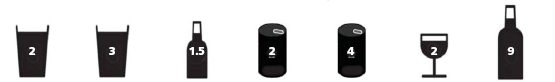 Remaining AUDIT C questionsScoring: 0 – 7 Lower risk 8 – 15 Increasing risk16 – 19 Higher risk 20+ Possible dependenceWhiteBritishIrishAny other white backgroundBlack or Black BritishCaribbeanAfricanAny other black backgroundMixedWhite & Black CaribbeanWhite & Black AfricanWhite & AsianAny other mixed backgroundAsian or Asian British IndianPakistaniBangladeshiAny other Asian backgroundOther Ethnic GroupsChineseAny other ethnic group Arabic Hindi Urdu Benagli/ Sytheti Polish Farsi French Portuguese Guajarati Punjabi Other Language (Please state) ............................... Other Language (Please state) ...............................Are you currently? Homeless  Refugee Asylum Seeker Asylum SeekerAre you an ‘Assistance Dog’ user? Yes No NoAre you housebound? Yes  No NoIf yes please state the following: Carer’s name:………………………..……………………………. Carer’s telephone number:…………………………….…….…....  Carer’s relationship to you:………………………………………… Carer’s address: ……………………….…….….......................If yes please state the following: Carer’s name:………………………..……………………………. Carer’s telephone number:…………………………….…….…....  Carer’s relationship to you:………………………………………… Carer’s address: ……………………….…….….......................If yes please state the following: Carer’s name:………………………..……………………………. Carer’s telephone number:…………………………….…….…....  Carer’s relationship to you:………………………………………… Carer’s address: ……………………….…….….......................If yes please state the following: Carer’s name:………………………..……………………………. Carer’s telephone number:…………………………….…….…....  Carer’s relationship to you:………………………………………… Carer’s address: ……………………….…….…....................... Yes No Yes NoDiabetesType 2 DiabetesHypertensionEpilepsyHeart DiseaseMental HealthCOPD /Emphysema AsthmaCancer (please state)…………………………………….……Cancer (please state)…………………………………….……Other (Please state)…………………………………….……...Other (Please state)…………………………………….……...Cigarettes:Cigars:Tobacco (grams):Family MemberFamily MemberHealth ProblemYear of Death(if appropriate)FatherFatherMotherMotherNumber ofbrothersNumber ofsistersNumber ofchildren Yes I am interested in becoming involved in the PPG No I am not interested in becoming involved in the PPGI will be responsible for the security of the information that I see or download I will contact the practice as soon as possible if I suspect that the account has been accessed by someone without my agreement.If I see information in the record that is not about the patient, or is inaccurate, I will contact the practice as soon as possible. I will treat any information which is not about the patient as being strictly confidential. QuestionsScoring SystemScoring SystemScoring SystemScoring SystemScoring SystemYour ScoreQuestions01234Your ScoreHow often have you had 6 or more units if female, or 8 or more if male, on a single occasion in the last year?NeverLess than monthlymonthlyweeklyDaily or almost dailyOnly answer the following questions if the answer above is Less than monthly (1) or Monthly (2).  Stop here if the answer is Never (0), Weekly (3) or Daily (4).Only answer the following questions if the answer above is Less than monthly (1) or Monthly (2).  Stop here if the answer is Never (0), Weekly (3) or Daily (4).Only answer the following questions if the answer above is Less than monthly (1) or Monthly (2).  Stop here if the answer is Never (0), Weekly (3) or Daily (4).Only answer the following questions if the answer above is Less than monthly (1) or Monthly (2).  Stop here if the answer is Never (0), Weekly (3) or Daily (4).Only answer the following questions if the answer above is Less than monthly (1) or Monthly (2).  Stop here if the answer is Never (0), Weekly (3) or Daily (4).Only answer the following questions if the answer above is Less than monthly (1) or Monthly (2).  Stop here if the answer is Never (0), Weekly (3) or Daily (4).Only answer the following questions if the answer above is Less than monthly (1) or Monthly (2).  Stop here if the answer is Never (0), Weekly (3) or Daily (4).How often during the last year have you failed to do what was normally expected from you because of your drinking?NeverLess than monthlymonthlyweeklyDaily or almost dailyHow often during the last year have you been unable to remember what happened the night before because you had been drinking?NeverLess than monthlymonthlyweeklyDaily or almost dailyHas a relative or friend, doctor or other health worker been concerned about your drinking or suggested that you cut down?NoYes, but not in the last yearYes, during the last yearQuestionsScoring SystemScoring SystemScoring SystemScoring SystemScoring SystemYour ScoreQuestions01234Your ScoreHow often do you have a drink containing alcohol?NeverMonthlyor less2 - 4 times per month2 - 3 times per week4+ times per weekHow many units of alcohol do you drink on a typical day when you are drinking?1 -23 - 45 - 67 - 810+How often during the last year have you found that you were not able to stop drinking once you had started?NeverLess than monthlyMonthlyWeeklyDaily or almost dailyHow often during the last year have you needed an alcoholic drink in the morning to get yourself going after a heavy drinking session?NeverLess than monthlyMonthlyWeeklyDaily or almost dailyHow often during the last year have you had a feeling of guilt or remorse after drinking?NeverLess than monthlyMonthlyWeeklyDaily or almost dailyHave you or somebody else been injured as a result of your drinking?NoYes, but not in the last yearYes, during the last year